Bon courage !!! StéphaneLA VOIX PASSIVEExercice; LA VOIX PASSIVE 11) Maurice fait la cuisine._______________________________________________________________________________________________________________2) Raymond rénovait une douche._______________________________________________________________________________________________________________3) Nadine achetera une nouvelle maison._______________________________________________________________________________________________________________4) Yves regarde les films._______________________________________________________________________________________________________________5) Ma nièce a lu 3 romans._______________________________________________________________________________________________________________6) Caroline inviterait Sébastien._______________________________________________________________________________________________________________7) Laurent cacherait les journaux._______________________________________________________________________________________________________________8) Edouard tuera le cafard. _______________________________________________________________________________________________________________9) Le proviseur avait donné des cadeaux aux meilleurs élèves._______________________________________________________________________________________________________________10) Le journaliste rédigera deux articles._______________________________________________________________________________________________________________11) Isabelle avait tapé la lettre à la machine._______________________________________________________________________________________________________________12) Les élèves ramassent les papiers!_______________________________________________________________________________________________________________LA VOIX PASSIVE 21) Marianne fait des exercices durs.______________________________________________________________________________________________________________2) Le gouvernement a annulé la nouvelle loi.______________________________________________________________________________________________________________3) Un baby-sitter gardera les enfants.______________________________________________________________________________________________________________4) Les policiers avaient arrêté le truand.______________________________________________________________________________________________________________5) Nadal a difficilement gagné le match.______________________________________________________________________________________________________________6) Dominique proposerait une sortie en boîte, si elle avait de l’argent.______________________________________________________________________________________________________________7) Le médecin soignait le malade.______________________________________________________________________________________________________________8) Thomas ferait le ménage!______________________________________________________________________________________________________________9) Le prof corrigeait tout le temps les fautes d’orthographe.______________________________________________________________________________________________________________10) Le meurtrier avait assassiné 3 personnes.______________________________________________________________________________________________________________11) Le père de Stefan déchirerait la Bible.______________________________________________________________________________________________________________12) L’éboueur ramasse les papiers.______________________________________________________________________________________________________________PHRASES NIVEAU 4 ; verbes avec ETRE 1bEXERCICES DE GRAMMAIRE ET DE CONSTRUCTION 1EXERCICES DE GRAMMAIRE ET DE CONSTRUCTION 2LES VERBES AU PASSÉ COMPOSÉ 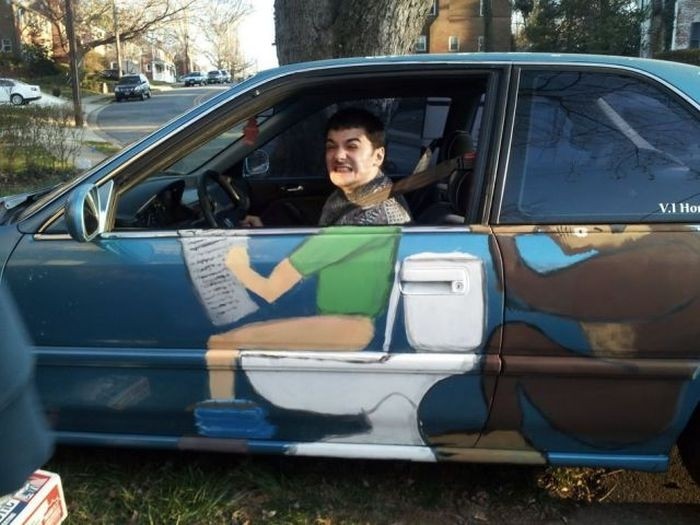 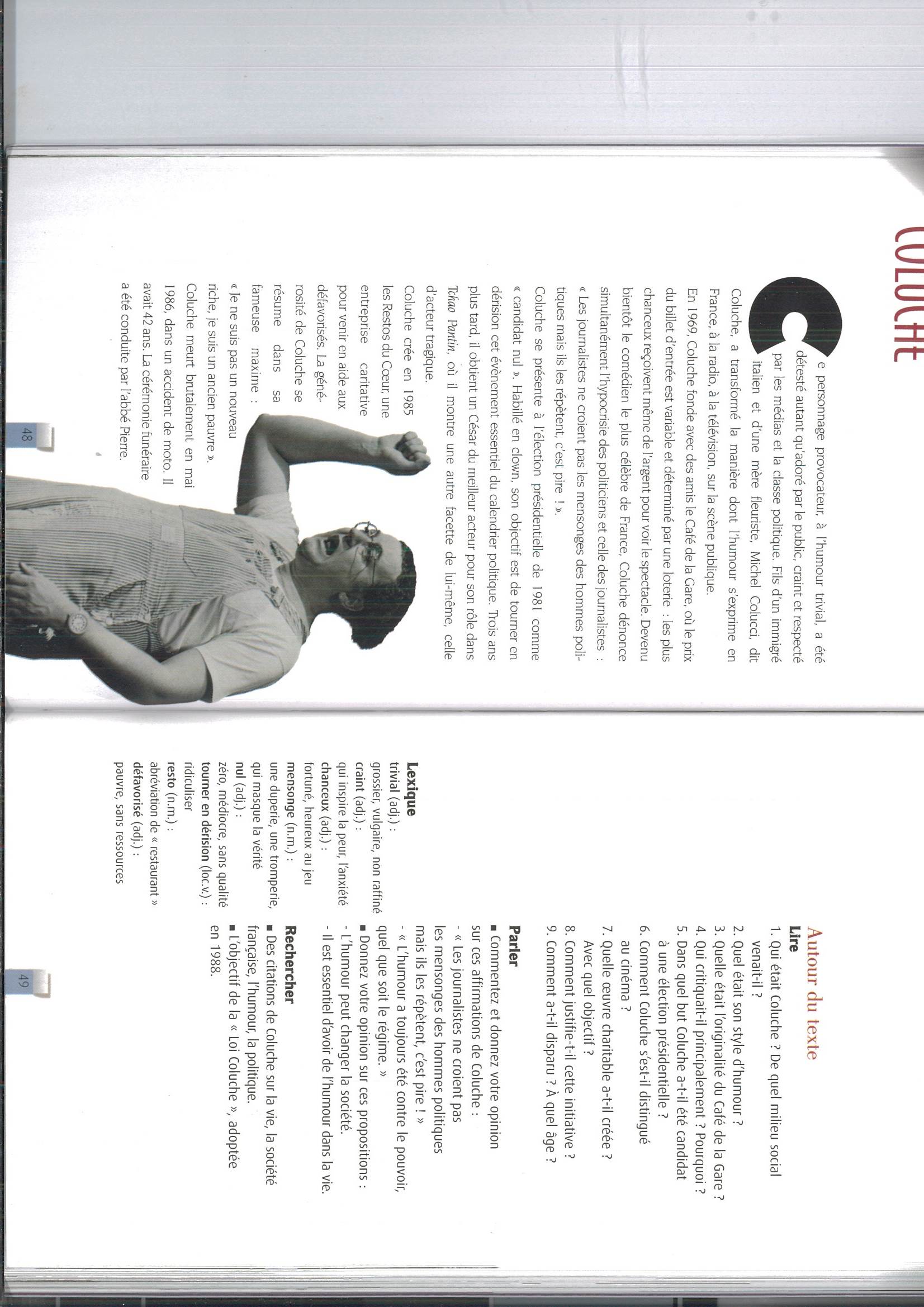 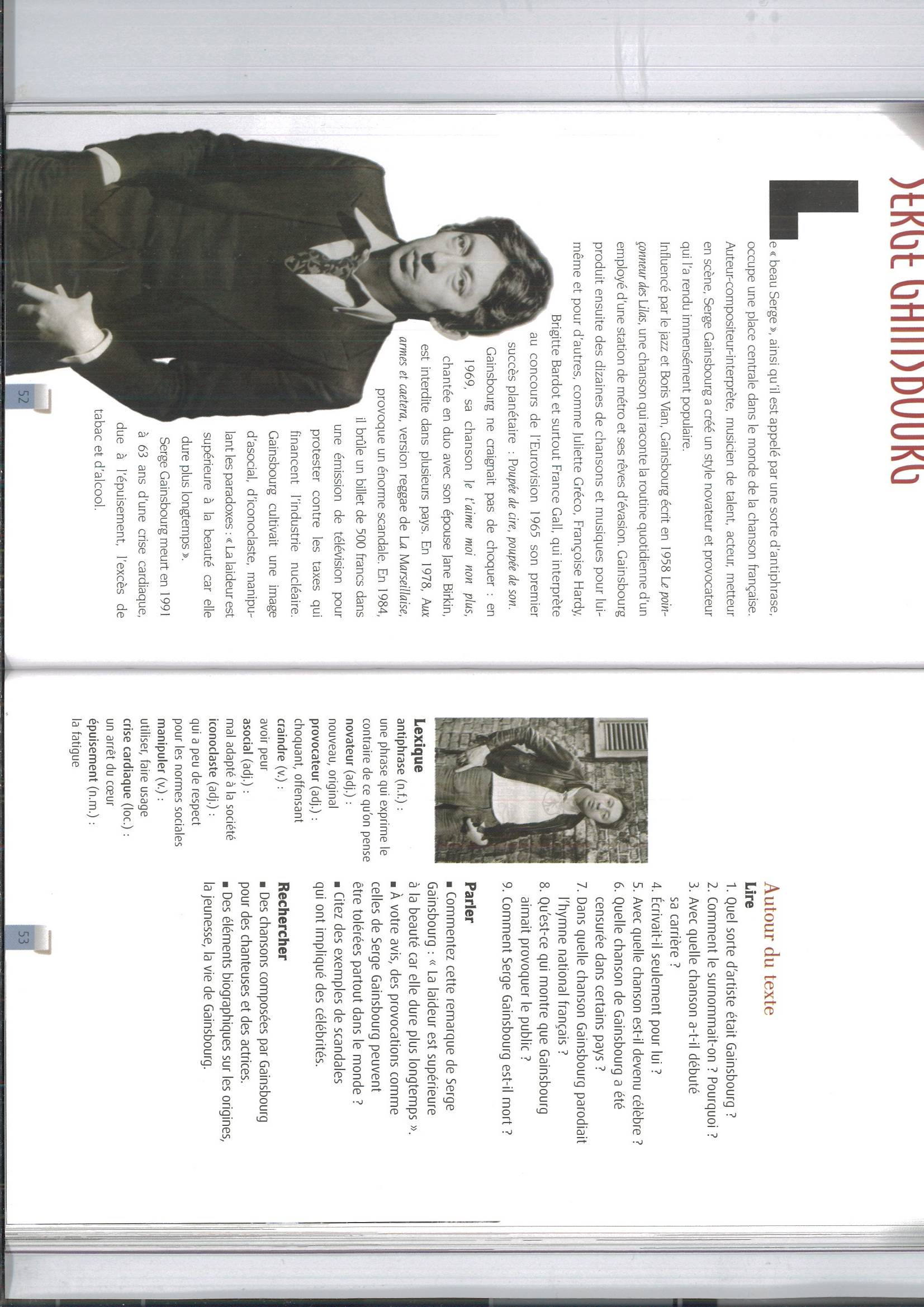 Gainsbourg; questionsexercicesn4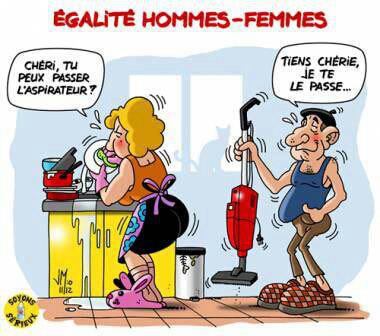 Coluche;  JEU DE CONVERSATION 2 corrigécorrigé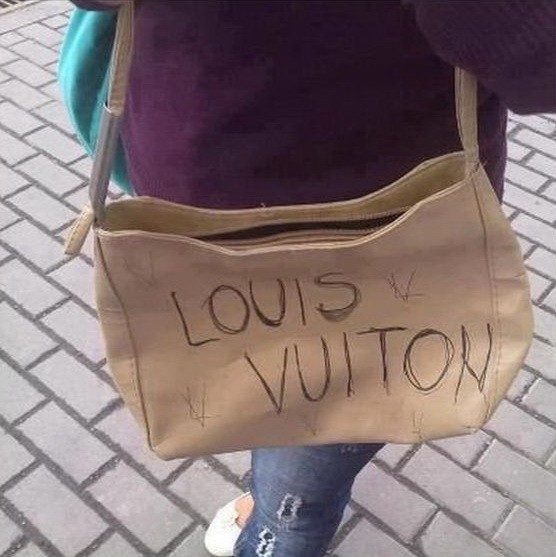 LA VOIX PASSIVEcorrigé; LA VOIX PASSIVE 11) Maurice fait la cuisine.la cuisine est faite par Maurice2) Raymond rénovait une douche.une douche était rénovée par Raymond3) Nadine achetera une nouvelle maison.Une nouvelle maison sera achetée par Nadine4) Yves regarde les films.Les films sont regardés par Yves5) Ma nièce a lu 3 romans.3 romans ont été lus par ma nièce6) Caroline inviterait Sébastien.Sébastien serait invité par Caroline7) Laurent cacherait les journaux.Les journaux seraient cachés par Laurent8) Edouard tuera le cafard. Le cafard sera tué par Edouard9) Le proviseur avait donné des cadeaux aux meilleurs élèves.Des cadeaux avaient été donnés aux meilleurs élèves par le proviseur10) Le journaliste rédigera deux articles.Deux articles seront rédigés par le journaliste11) Isabelle avait tapé la lettre à la machine.La lettre avait été tapée à la machine par Isabelle12) Les élèves ramassent les papiers!Les papiers sont ramassés par les élèvesLA VOIX PASSIVE 21) Marianne fait des exercices durs.Des exercices durs sont faits par Marianne2) Le gouvernement a annulé la nouvelle loi.La nouvelle loi a été annulée par le gouvernement3) Un baby-sitter gardera les enfants.Les enfants seront gardés par un baby-sitter4) Les policiers avaient arrêté le truand.Le truand avait été arrêté par les policiers5) Nadal a difficilement gagné le match.Le match a été difficilement gagné par Nadal6) Dominique proposerait une sortie en boîte, si elle avait de l’argent.Une sortie en boîte serait proposée par Dominique, si elle avait de l’argent7) Le médecin soignait le malade.Le malade était soigné par le médecin8) Thomas ferait le ménage!Le ménage serait fait par Thomas9) Le prof corrigeait tout le temps les fautes d’orthographe.Les fautes d’orthographe étaient tout le temps corrigées par le prof10) Le meurtrier avait assassiné 3 personnes.3 personnes avaient été assassinées par le meurtrier11) Le père de Stefan déchirerait la Bible.La Bible serait déchirée par le père de Stefan12) L’éboueur ramasse les papiers.Les papiers sont ramassés par l’éboueurEXERCICES DE GRAMMAIRE ET DE CONSTRUCTION 1EXERCICES DE GRAMMAIRE ET DE CONSTRUCTION 24626 DIALOGUE NIVEAU 4LES VERBES AU PASSÉ COMPOSÉ exercicesn4corrigé; Gainsbourg; questions Coluche; devoir; prénom.....................................................résultat............................sur 20 JEU DE CONVERSATION 2 corrigée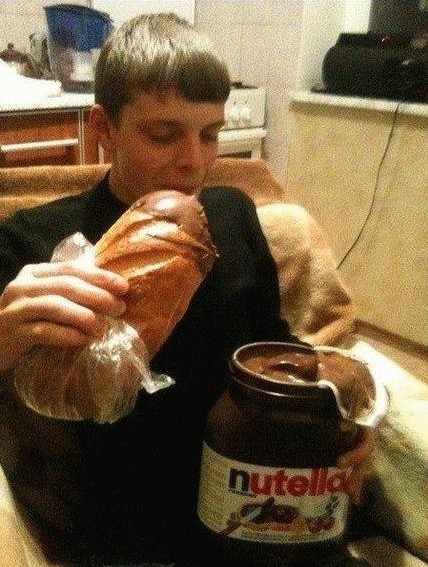 xer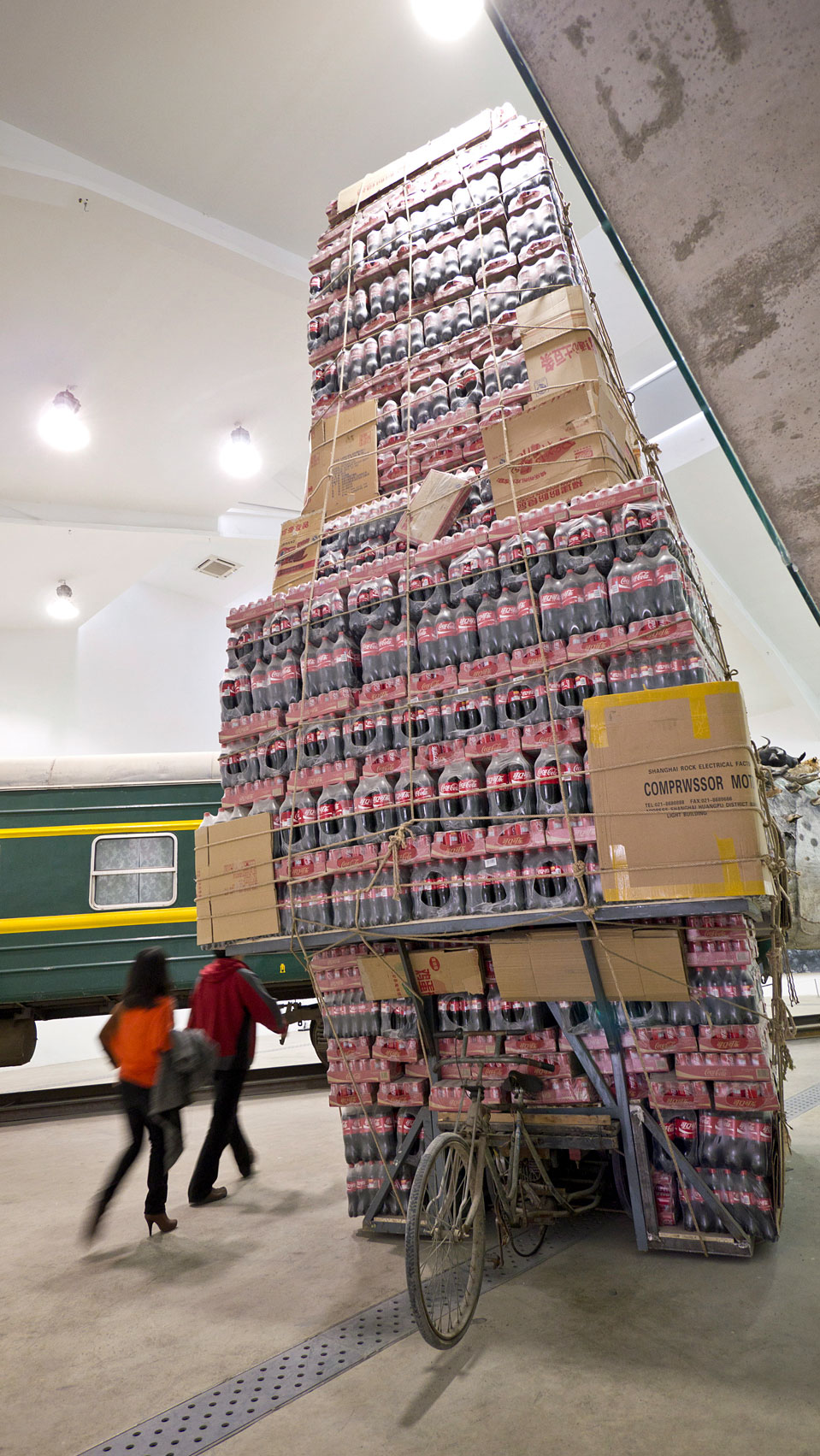 ccicesdefraançaiscontrôle 1contrôle 1contrôle 1contrôle 1contrôle 1contrôle 1contrôle 1niveau 4niveau 4niveau 4niveau 4niveau 4ManillaManillaManillaManillaErik ritar en efterrätten efterrätt är ritad av Erik Marie berättar en historiaen historia är berättad av Marieläraren visar ett exempelett exempel är visat av lärarenen president styr landetlandet styrs (är styrt) av en presidentpojken har sett en stölden stöld har setts av pojkenparlamentet har röstat en ny lagen ny lag har röstats av parlamentetCéline har gjort ett misstagett misstag har gjorts av CélineDior skapar kläderkläder skapas av Dior (är skapade)Dior har skapat kläderkläder har skapats av Dior (har blivit skapade)infinitifparticipe présentparticipe passéprésentjouer =  spelafuturimparfaitpassé composéprésentjetuilnousvousilsconditionnelsubjonctifplusqueparfaitimpératifjetuilnousvousilsinfinitifparticipe présentparticipe passéprésentêtre =  vara, blivafuturimparfaitpassé composéprésentjetuilnousvousilsconditionnelsubjonctifplusqueparfaitimpératifjetuilnousvousilsvad händer ? (2 varianter)vad har hänt/vad hände ?tjuven har gått in i husethan har förstört/förstörde en dörrjag gick ner för trappan (har gått ner)han åkte iväg i all hastighet (har åkt iväg)hon åkte (har åkt) till Turkietvi kom för sent (har kommit)kom ni i går kväll ? (har ni kommit)de kom (har kommit) i tisdags morseramlade du i fällan ? (har du ramlat)han skyndar sighan skyndade sig (har skyndat sig)hon skyndade sig (har skyndat sig)vi badade i havet (har badat)han kammade sig (har kammat sig)hon kammar sighon åkte iväg efter talet (har åkt iväg)kom du hem tidigt ? (har du kommit hem)han blev alldeles röd (har blivit) jag kom med båt (har kommit)har du gått ut med Nicolas (gick ut)hon gick ut efter digvi gick upp på hans rum (har gått upp)han kom för sent (har kommit)tåget hade redan åktde blev galna (har blivit)hon blev förälskad i sin kusin (har blivit)han gick utan att betala (har gått)har du redan kommit tillbaka ?vi gick på bio i går kvällgick ni på teater ? (har ni gått)gick det bra ?jag hade mycket roligt (jag har roat mig mycket)han blev förälskad i Cécilia Sarkozyingenting har hänt / ingenting händeingen kom / ingen har kommitalla roade sig / alla hade kuljag har klarat mig själv / jag klarade mig självhar ni rakat er i morse ? (rakade ni er)hur dags går du upp ?hur dags gick du upp ?jag gick upp (har gått upp) tidigtdärför att jag lade mig sentmin bror vaknade hela tidenmin syster vaknade klockan 5hon duschade under kallt vattenhan tog miste, han har tagit mistedu har tagit miste (tog miste)de tog miste (har tagit miste)hon blev sjukhan skadade sigvi älskar varandravi hatar varandravi tittar på varandravi förstår varandravi säger varandra alltvi har älskat varandra så myckethan skryterhan skrötêtre i imparfaitêtre i imparfaitavoir i imparfaitavoir i imparfaitj’jetutuililnousnousvousvousilsilsentrer au passé composéentrer au passé composéaller au passé composéaller au passé composéjejetutuililelleellenousnousvousvousilsilsellesellesgå nedgå uppkommaramla, fallaåka iväg, gågå utplocka uppse uthända, skeett myntpengarpolismanhan har gått in i husethon gick in i husetjag åkte till Englandvi gick in i butikenvad! gick ni in i affären?det var en gång en liten pojkehan kom till järnvägsstationen utan bagagehan gick ned för trappanhan ramlade framför tågethan hade tur att det var ett trasigt tågjag hade en tiokrona i fickandet var mina enda pengarjag gick ut från skolan och jag började leta efter myntetvad har hänt frågar en polisjag hittar inte mitt myntdet är synd säger polisendet var hemskt att prata med polismannenhan hade ett stort skägg och mörka ögonhan såg hemsk uttill slut hittade jag mitt myntjag plockade upp myntet och jag stack därifrån genast se dépêcher au passé composése dépêcher au passé composése laver au présentse laver au présentjejetutuililelleellenousnousvousvousilsilsellesellesse passer au passé composése passer au passé composése dépêcher au présentse dépêcher au présentjejetutuililelleellenousnousvousvousilsilselleselleshan skyndar sighan skyndade sigjag tvättar migjag har tvättat migjag tvättade mighon skyndade sigvi skyndar ossvi skyndade ossde tvättar sigde tvättade signi har rakat erni rakar ervad händer?vad har hänt?vad hände?det händer saker i detta hushan gick uthon kom igår kvällvi gick utni ramlade i trappanêtre=varaavoir=hafaire=görajejejetututuilililnousnousnousvousvousvousilsilsilsvouloir=viljasavoir=vetaaller=gåjejejetututuilililnousnousnousvousvousvousilsilsilsvenir=kommaprendre=tavoir=sejejejetututuilililnousnousnousvousvousvousilsilsilscrier=skrikapouvoir=kunnadire=sägajejejetututuilililnousnousnousvousvousvousilsilsilshar du kunnat komma ?/kunde du komma ?jag kunde inte städahon ville komma i kvällkom ni i alla fall ?vad sade ni ?/ vad har ni sagt ?jag har ingenting sagthon kunde rädda kaninen/hon har kunnatde kom igårhan visste/kunde rätta felenvi visste ingenting/vi har ingenting vetatvi ville åka tidigarede har jobbat hela dagenhar ni tagit växeln ?han förstod inte texten/han har inte förståttjag fick en presentde såg inte kattenville du hjälpa mig ?jag kom inte därför att jag ville intehan gjorde det han kundehar ni sagt sanningen ?hon har inte sagt allthon kunde inte säga det/hon har inte kunnat säga detskrek ni allt vad ni kunde ?han har gjort en dumhetde har varit utomlandshar du sett Bessons senaste film ?vi har städathan har haft tur, hon hade turjag ville prata med dig tidigareåkte ni till Asien ?de såg, har sett tjuvenvad sade du ? vad har du sagt ?vad ville du säga mig ?jag åkte till Parisvart åkte du ?har ni packat ?han ville åka till Norgejag har kunnat/jag kunde tala tyskavi visste inte (vi skulle) görahar du tagit mina glasögon ?quel est l’un de ses surnoms?pourquoi ce surnom ? il était beau ?quelle était sa profession ?quel sera son premier grand succès ? en quelle année ? qui chante ?pourquoi est-ce que l’une de ses chansons sera-t-elle interdite en 1969 ? avec qui chante-t-il ?qu’est-ce qu’il fait à la télé en 1984 et pourquoi ?est-ce qu’il menait une vie saine ?avec quelle chanson choque-t-il son public en 1978 ?décrivez son attitude envers la sociétécomment et quand meurt-il ?quelles sont ses influences ?que raconte sa chanson « Le poinçonneur des Lilas » ?que dit-il sur la laideur ? essayez d’expliquer cette phrasehan heter Sergehan kallas/är kallad Sergeman kallar honom Sergeman kallar/benämner honom Sergehans smeknamn är Den Vackra Sergehan började sin karriärdärför att – han är fuldärför att han var fuldet är Serges systerdet är hans fruhan skrev sångenhon vann Melodifestivalen 1965en nationalsången nationell sånghan har ett problem med sitt hjärtaen hjärtattackhan är inte vackeratt dö – han dog – han dörhon dog – hon dörhan skrev sina sånger för andra artisterprovocera – han provocerar – han är provocerandeen dockadet handlar omdet handlar om en sångdet handlar om (det faktum) att han gillar denna kvinnahan gillar hennedet handlar om en anställdsom drömmer om ett annat liven sång som handlar (pratar) om hans kärlekfranska nationalsångenhans första stora succé blev (har varit) när han vannhon komponerar/han gör en reggaeversion av Marseljäsendärför att han brände en sedelden här sången är mycket berömd/känd/berömddet är sången som vann Melodifestivaltävlingendet var en sång som var mycket provokativen tunnelbanestationhan dog 1991en stor skandal på tevehans liv var inte brahan blev (har blivit) påverkad avhan är påverkad av (påverkas)sången är (blir) förbjudensången förbjöds (blev förbjuden)han protesterade mot samhällethan dog på grund av en hjärtattack1Racontez quelque chose sur sa famille et ses origines.2Qu’est-ce qu’il fonde en 1969? Expliquez !3Que fait-il en 1981? Expliquez et justifiez vos réponses !4Qu’est-ce que c’est Tchao Pantin? Quelle est son importance pour Coluche ?5En 1985 il crée quelque chose de très important. Expliquez !6Beskriv Coluche som person. Hur uppfattades han av det franska folket?7Comment et quand est-il mort8divers :décris ta maison de rêvedécris ta familledécris toi-même en détailqu’est-ce que tu fais pour te détendre ?raconte un cauchemar que tu as faitquelle saison préfères-tu? pourquoi ?parle-nous d’une personne importante dans ta vieexplique comment on joue au footparle-nous d’un bon livre que tu as ludécris ton endroit préférédécris ta chambredécris ta meilleure/ton meilleur ami(e)raconte-nous ton plus vieux souvenir d’enfancedécris les vacances d’été parfaitesqu’est-ce que tu ferais si tu gagnais un million ?qu’est-ce que tu as fait hier soir?à ton avis, que fais-tu dans dix ans ?raconte-nous un mensonge que tu as ditqu’est-ce que tu as fait le week-end dernier ?que font tes parents ?qu’est-ce que tu fais pendant ton temps libre ?qu’est-ce que tu as pris au petit déjeuner ce matin ?qu’est-ce que tu vas faire ce week-end ?quelle sera la première chose que tu vas faire quand tu rentres chez toi aujourd’hui ?qu’est-ce que tu aimes faire quand tu n’es pas à l’école ?quelle est la différence entre un chat et un chien ?qu’est-ce que tu écoutes comme musique ?quels sont les points communs entre un éléphant et une souris ?quelle est ton émission de télé préférée et pourquoi ?trouve 10 mots qui commencent par la lettre Pqu’est-ce que tu aimes comme musique ?quelle est la chose la plus pénible que tu aies jamais faite ?quelle est ta matière préférée à l’école et pourquoi ?quel genre de livre aimes-tu lire et pourquoi ?est-ce qu’il y a quelque chose que tu voudrais changer dans ta vie, quoi et pourquoi ?tu joues d’un instrument ? lequel ?quel est le meilleur film que tu aies jamais vu ?quel est ton écrivain préféré et pourquoi ?quand et où es-tu né ?quel est le sport que tu préfères regarder et pourquoi ?tu parles combien de langues ?qu’est-ce qui te fâche le plus ?si tu étais un animal, tu serais.......pourquoi ?si tu étais professeur, tu enseignerais quelle matière ?si tu avais le pouvoir de décider n’importe quoi en Suède pendant un jour, quelle aurait été ta première décision ?raconte-nous une blaguesi tu vivais dans un autre pays, quel serait ce pays et pourquoi ?si tu pouvais choisir ton âge, quel âge aurais-tu et pourquoi ?si tu savais parler encore une langue, ce serait quelle langue et pourquoi ?si tu avais un animal domestique, ce serait lequel et pourquoi ?si tu étais du sexe opposé pour une journée, que ferais-tu ?si tu pouvais rencontrer une personne morte ou vivante, qui aimerais-tu rencontrer et pourquoi ?si tu pouvais vivre à une autre époque, ce serait laquelle et pourquoi ?si tu étais tout seul à la maison toute une journée, que ferais-tu ?si tu pouvais faire un souhait, qu’est-ce que tu ferais comme vœux et pourquoi ?si tu étais le meilleur du monde de quelque chose, ce serait quoi ?Erik ritar en efterrättÉric dessine un desserten efterrätt är ritad av Erik un dessert est dessiné par ÉricMarie berättar en historiaMarie raconte une histoireen historia är berättad av Marieune histoire est racontée par Marieläraren visar ett exempelle prof montre un exempleett exempel är visat av lärarenun exemple est montré par le profen president styr landetun président dirige le payslandet styrs (är styrt) av en presidentle pays est dirigé par un présidentpojken har sett en stöldle garçon a vu un volen stöld har setts av pojkenun vol a été vu par le garçonparlamentet har röstat en ny lagle parlement a voté une nouvelle loien ny lag har röstats av parlamentetune nouvelle loi a été votée par le parlementCéline har gjort ett misstagCéline a fait une erreurett misstag har gjorts av Célineune erreur a été faite par CélineDior skapar kläderDior crée des vêtementskläder skapas av Dior (är skapade)des vêtements sont créés par DiorDior har skapat kläderDior a créé des vêtementskläder har skapats av Dior (har blivit skapade)des vêtements ont été créés par Diorinfinitifparticipe présentparticipe passéprésentjouer =  spelajouantjouéje jouefuturimparfaitpassé composéprésentjejoueraijouaisj'ai jouéjouetujouerasjouaisas jouéjouesiljouerajouaita jouéjouenousjoueronsjouionsavons jouéjouonsvousjouerezjouiezavez jouéjouezilsjouerontjouaientont jouéjouentconditionnelsubjonctifplusqueparfaitimpératifjejoueraisjouej'avais jouétujoueraisjouesavais jouéjoueiljoueraitjoueavait jouénousjouerionsjouionsavions jouéjouonsvousjoueriezjouiezaviez jouéjouezilsjoueraientjouentavaient jouéinfinitifparticipe présentparticipe passéprésentêtre =  vara, blivaétantétéje suisfuturimparfaitpassé composéprésentjeseraiétaisj'ai étésuistuserasétaisas étéesilseraétaita étéestnousseronsétionsavons étésommesvousserezétiezavez étéêtesilsserontétaientont étésontconditionnelsubjonctifplusqueparfaitimpératifjeseraissoisj'avais ététuseraissoisavais étésoisilseraitsoitavait éténousserionssoyonsavions étésoyonsvousseriezsoyezaviez étésoyezilsseraientsoientavaient étéêtre i imparfaitêtre i imparfaitavoir i imparfaitavoir i imparfaitj’étaisj’avaistuétaistuavaisilétaitilavaitnousétionsnousavionsvousétiezvousaviezilsétaientilsavaiententrer au passé composéentrer au passé composéaller au passé composéaller au passé composéjesuis entré(e)jesuis allé(e)tues entré(e)tues allé(e)ilest entréilest alléelleest entréeelleest alléenoussommes entré(e)snoussommes allé(e)svousêtes entré(e, s)vousêtes allé(e, s)ilssont entrésilssont allésellessont entréesellessont allées*descendre*monter*venir*tomber*partir*sortirgå nedgå uppkommaramla, fallaåka iväg, gågå utramasseravoir l’airse passerune pièceargent (m)agent de policeplocka uppse uthända, skeett myntpengarpolismanhan har gått in i husetil est entré dans la maisonhon gick in i husetelle est entrée dans la maisonjag åkte till Englandje suis allé(e)/parti(e) en Angleterrevi gick in i butikennous sommes entré(e)s dans le magasinvad! gick ni in i affären?quoi! vous êtes entré(e, s) dans le magasin ?det var en gång en liten pojkeil était une fois un petit garçonhan kom till järnvägsstationen utan bagageil est arrivé(venu) à la gare sans bagageshan gick ned för trappanil est descendu l’escalierhan ramlade framför tågetil est tombé devant le trainhan hade tur att det var ett trasigt tågil avait de la chance que c’était un train casséjag hade en tiokrona i fickanj’avais une pièce de 10 couronnes dans la pochedet var mina enda pengarc’était mon seul argentjag gick ut från skolan och jag började leta efter myntetje suis sorti(e) de l’école et j’ai commencé à chercher la piècevad har hänt frågar en polisqu’est-ce qui s’est passé demande un agent de policejag hittar inte mitt myntje ne trouve pas ma piècedet är synd säger polisenc’est dommage dit l’agent de policedet var hemskt att prata med polismannenc’était horrible de parler à l’agent de policehan hade ett stort skägg och mörka ögonil avait une grande barbe et des yeux noirshan såg hemsk util avait l’air terribletill slut hittade jag mitt myntfinalement j’ai trouvé ma piècejag plockade upp myntet och jag stack därifrån genast j’ai ramassé la pièce et je suis parti(e) tout de suitese dépêcher au passé composése dépêcher au passé composése laver au présentse laver au présentjeme suis dépêché(e)jeme suis lavé(e)tut’es dépêché(e)tut’es lavé(e)ils’est dépêchéils’est lavéelles’est dépêchéeelles’est lavéenousnous sommes dépêché(e)snousnous sommes lavé(e)svousvous êtes dépêché(e, s)vousvous êtes lavé(e, s)ilsse sont dépêchésilsse sont lavésellesse sont dépêchéesellesse sont lavéesse passer au passé composése passer au passé composése dépêcher au présentse dépêcher au présentjeme suis passé(e)jeme dépêchetut’es passé(e)tute dépêchesils’est passéilse dépêcheelles’est passéeellese dépêchenousnous sommes passé(e)snousnous dépêchonsvousvous êtes passé(e, s)vousvous dépêchezilsse sont passésilsse dépêchentellesse sont passéesellesse dépêchenthan skyndar sighan skyndade sigil se dépêcheil s’est dépêchéjag tvättar migjag har tvättat migje me laveje me suis lavé(e)jag tvättade mighon skyndade sigje me suis lavé(e) (je me lavais)elle s’est dépêchéevi skyndar ossvi skyndade ossnous nous dépêchons /on se dépêchenous nous sommes dépêché(e)s /on s’est dépêchésde tvättar sigde tvättade sigils se laventils se sont lavésni har rakat erni rakar ervous vous êtes rasé(e, s)vous vous rasezvad händer?vad har hänt?qu’est-ce qui se passe?qu’est-ce qui s’est passé ?vad hände?det händer saker i detta husqu’est-ce qui s’est passé ?il se passe des choses dans cette maisonhan gick uthon kom igår kvällil est sortielle est arrivée/venue hier soirvi gick utni ramlade i trappannous sommes sorti(e)s / on est sortivous êtes tombé(e, s) dans l’escalierDIALOGUE verbes pronominauxhur dags lägger du dig?tu te couches à quelle heure ?/à quelle heure est-ce que tu te couches ?jag lägger mig klockan 23.30 och du?je me couche à 23h30 et toi ?jag lägger mig klockan 21.45je me couche à 21h45när vaknar du?tu te réveilles quand ?/ quand est-ce que tu te réveilles ?jag vaknar ungefär klockan 06.00je me réveille vers six heuresnär går du upp?tu lèves quand ?/quand est-ce que tu te lèves ?jag går ofta upp klockan 06.30 och du, när går du upp?je me lève souvent à six heures et demie et toi, quand est-ce que tu te lèves ?jag går alltid upp klockan 07.15je me lève toujours à sept heures et quartvad gör du sedan?qu’est-ce que tu fais après ?jag duschar och ibland badar jagje me douche et parfois je me baignejaha, jag tvättar mig baraah bon, je me lave seulementoch sedan borstar jag tänderna och sedan klär jag på miget ensuite je me brosse les dents et puis je m’habillejag äter frukost först, sedan borstar jag tändernaje prends mon petit déjeuner d’abord, ensuite je me brosse les dentsoch sedan kammar jag mig och sminkar miget ensuite je me peigne et je me maquillevad gör du på lördagarna då?qu’est-ce que tu fais le samedi alors ?jag roar mig på fredag kväll så jag sover länge på lördagarnaje m’amuse le vendredi soir alors je dors longtemps le samedihur dags går du upp då?tu te lèves à quelle heure alors ?jag vet inte; ibland vaknar jag klockan 09.00je ne sais pas, parfois je me réveille à neuf heuresjag somnar ofta sentje m’endors souvent tardkamma sig - se peignertvätta sig - se laverstiga upp - se levervakna - se réveillerlägga sig - se coucherbada - se baignerduscha - se doucherborsta tänderna - se brosser les dentsskynda sig - se dépêcherraka sig - se rasersminka sig - se maquillerklä på sig - s’habillerklä av sig - se déshabillersomna - s’endormirtorka sig - s’essuyerroa sig - s’amuserha tråkigt - s’ennuyerklara sig - se débrouillerhon klarar sig självelle se débrouille seulehar du tråkigt?tu t’ennuies?de klär av sigils se déshabillenthon rakar sigelle se rasejag torkar migje m’essuievad gjorde du igår kväll?qu’est-ce que tu as fait hier soir?igår kväll städade jag och diskade jaghier soir j’ai fait le ménage et j’ai fait la vaissellehela kvällen ?toute la soirée ?men nej, Cécile kom och drack en kopp kaffe runt klockan åttamais non, Cécile est venue boire un café vers huit heuresoch efteråt gick ni ut?et après vous êtes sortis ?ja, vi gick på biooui, on est allé au cinémavad såg ni?qu’est-ce que vous avez vu ?vi såg en gammal film från 80-taleton a vu un vieux film des années 80vad heter den?comment s’appelle-t-il ?den heter Jean de Floretteil s’appelle Jean de Florettegillade du den? gillade du filmen?tu as aimé ? tu as aimé le film ?ja, jag tyckte mycket om denoui, je l’ai beaucoup aiméoch därefter, vad gjorde ni då?et ensuite, qu’est-ce que vous avez fait ?vi gick hem ungefär vid midnatton est rentré à la maison vers minuitstannade Cécile hos dig hela natten?Cécile est restée chez toi la nuit ?nej, hon gick hem till sig, hon åkte vid 1 på morgonennon, elle est rentrée chez, elle est partie vers une heure du matinhörru, du lade dig sent då?dis-donc, tu t’es couché tard alors ?ja ja, jag lade mig vid tvåoui oui, je me suis couché à deux heuresoch hur dags gick du upp?et tu t’es levé à quelle heure ?jag gick upp halv åttaje me suis levé à sept heures et demiedå har du inte sovit mycket?tu n’as pas beaucoup dormi alors ?nej inte verkligen, och du vad gjorde du?non pas vraiment, et toi qu’est-ce que tu as fait ?jag, jag gjorde ingenting, jag lagade mat till min flickvänmoi, je n’ai rien fait, j’ai fait la cuisine pour ma copine tittade ni på teve som vanligt?vous avez regardé la télé comme d’habitude ?ja, men först gick vi upp på vinden för att städaoui, mais d’abord on est monté au grenier pour faire le ménage ja just det, ni har en stor vind, det är santah oui, vous avez un grand grenier, c’est vrainär jag gick ner för trappan, halkade jag och jag ramladequand je suis descendu de l’escalier, j’ai glissé et je suis tombéoch gjorde du dig illa?et tu t’es fait mal ?lyckligtvis inte, jag har bara lite ont i ryggenheureusement non, j’ai juste un peu mal au dosdu hade tur!tu as eu de la chance !ja, och efteråt tittade vi på en värdelös film på teveoui, et après on a regardé un film nul à la téléoch så lade ni er tidigt då?et vous vous êtes couchés tôt alors ?ja, jag tror att jag somnade före midnattoui, je crois que je me suis endormi avant minuitoch hur dags går du upp på morgonen?et le matin tu te lèves à quelle heure ?normalt sett vaknar jag runt klockan sex men i morse vaknade jag klockan sju och jag gick upp på en gångnormalement je me réveille vers six heures mais ce matin je me suis réveillé à sept heures et je me suis levé tout de suiteok, bra, ska vi ses hos mig i kväll?bon, très bien, on se verra ce soir chez moi ?ok, vi ses i kväll!d’accord, à ce soir !vi ses i kväll!à ce soir !être=varaavoir=hafaire=göraj’ai étéj’ai euj’ai faittuas ététuas eutuas faitila étéila euila faitnousavons éténousavons eunousavons faitvousavez étévousavez euvousavez faitilsont étéilsont euilsont faitvouloir=viljasavoir=vetaaller=gåj’ai vouluj’ai sujesuis allé(e)tuas voulutuas sutues allé(e)ila vouluila suilest allénousavons voulunousavons sunoussommes allé(e)svousavez vouluvousavez suvousêtes allé(e, s)ilsont vouluilsont suilssont allésvenir=kommaprendre=tavoir=sejesuis venu(e)j’ai prisj’ai vutues venu(e)tuas pristuas vuilest venuila prisila vunoussommes venu(e)snousavons prisnousavons vuvousêtes venu(e, s)vousavez prisvousavez vuilssont venusilsont prisilsont vucrier=skrikapouvoir=kunnadire=sägaj’ai criéj’ai puj’ai dittuas criétuas putuas ditila criéila puila ditnousavons criénousavons punousavons ditvousavez criévousavez puvousavez ditilsont criéilsont puilsont dithar du kunnat komma ?/kunde du komma ?tu as pu venir ?jag kunde inte städaje n’ai pas pu faire le ménagehon ville komma i kvällelle a voulu venir ce soirkom ni i alla fall ?vous êtes venu(e, s) quand même ?vad sade ni ?/ vad har ni sagt ?qu’est-ce que vous avez dit ?jag har ingenting sagtje n’ai rien dithon kunde rädda kaninen/hon har kunnatelle a pu sauver le lapinde kom igårils sont venus hierhan visste/kunde rätta felenil a su corriger les fautesvi visste ingenting/vi har ingenting vetaton n’a rien suvi ville åka tidigarenous avons voulu partir plus tôtde har jobbat hela dagenils ont travaillé toute la journéehar ni tagit växeln ?vous avez pris la monnaie ?han förstod inte texten/han har inte förståttil n’a pas compris le textejag fick en presentj’ai eu un cadeaude såg inte kattenils n’ont pas vu le chatville du hjälpa mig ?tu as voulu m’aider ?jag kom inte därför att jag ville inteje ne suis pas venu parce que je n’ai pas vouluhan gjorde det han kundeil a fait ce qu’il a puhar ni sagt sanningen ?vous avez dit la vérité ?hon har inte sagt alltelle n’a pas tout dithon kunde inte säga det/hon har inte kunnat säga detelle n’a pas pu le direskrek ni allt vad ni kunde ?vous avez crié tout ce que vous avez pu ?han har gjort en dumhetil a fait une bêtisede har varit utomlandsils ont été à l’étrangerhar du sett Bessons senaste film ?tu as vu le dernier film de Besson ?vi har städatnous avons fait le ménagehan har haft tur, hon hade turelle a eu de la chancejag ville prata med dig tidigarej’ai voulu te parler plus tôtåkte ni till Asien ?vous êtes allé(e)s en Asie ?de såg, har sett tjuvenils ont vu le voleurvad sade du ? vad har du sagt ?qu’est-ce que tu as dit ?vad ville du säga mig ?qu’est-ce que tu as voulu dire ?jag åkte till Parisje suis allé à Parisvart åkte du ?où es-tu allé(e) ?har ni packat ?vous avez fait vos bagages ?han ville åka till Norgeil a voulu aller en Norvègejag har kunnat/jag kunde tala tyskaj’ai su parler allemand vi visste inte (vi skulle) göraon n’a pas su comment fairehar du tagit mina glasögon ?tu as pris mes lunettes ?han heter Sergeil s’appelle Sergehan kallas/är kallad Sergeil est appelé Sergeman kallar honom Sergeon l’appelle Sergeman kallar/benämner honom Sergeon le  surnomme Sergehans smeknamn är Den Vackra Sergeson surnom est le Beau Sergehan började sin karriäril a commencé/débuté sa carrièredärför att – han är fulparce que – il est mochedärför att han var fulparce qu’il était mochedet är Serges systerc’est la sœur de Sergedet är hans fruc’est sa femmehan skrev sångenil a écrit la chansonhon vann Melodifestivalen 1965elle a gagné l’Eurovisionen nationalsångun hymne nationalen nationell sångune chanson nationalehan har ett problem med sitt hjärtail  a un problème avec son cœuren hjärtattackune crise cardiaquehan är inte vackeril n’est pas beauatt dö – han dog – han dörmourir –il est mort – il meurthon dog – hon dörelle est morte – elle meurthan skrev sina sånger för andra artisteril écrivait ses chansons pour d’autres artistesprovocera – han provocerar – han är provocerandeprovoquer – il provoque – il est provocateuren dockaune poupéedet handlar omil s’agit dedet handlar om en sångil s’agit d’une chansondet handlar om (det faktum) att han gillar denna kvinnail s’agit du fait qu’il aime cette femmehan gillar henneil l’aimedet handlar om en anställdil s’agit d’un employésom drömmer om ett annat livqui rêve d’une autre vieen sång som handlar (pratar) om hans kärlekune chanson qui parle de son amourfranska nationalsångenla Marseillaisehans första stora succé blev (har varit) när han vannson premier grand succès a été quand il a gagnéhon komponerar/han gör en reggaeversion av Marseljäsenil compose/il fait une version reggae de la Marseillaisedärför att han brände en sedelparce qu’il a brûlé un billetden här sången är mycket berömd/känd/berömdcette chanson est très célèbre/connue/fameusedet är sången som vann Melodifestivaltävlingenc’est la chanson qui a gagné le concours de l’Eurovisiondet var en sång som var mycket provokativc’était une chanson qui était très provocatriceen tunnelbanestationune station de métrohan dog 1991il est mort en 1991en stor skandal på teveun grand scandale à la téléhans liv var inte brasa vie n’était pas bonnehan blev (har blivit) påverkad avil a été influencé parhan är påverkad av (påverkas)il est influencé parsången är (blir) förbjudenla chanson est interditesången förbjöds (blev förbjuden)la chanson a été interditehan protesterade mot samhälletil a protesté contre la sociétéhan dog på grund av en hjärtattackil est mort à cause d’une crise cardiaquequel est l’un de ses surnoms? l’un de ses surnoms est « le beau Serge »pourquoi ce surnom ? il était beau ? non, c’est une sorte d’antiphrase ; il disait qu’il n’était pas beauquelle était sa profession ? il était auteur-compositeur-interprètequel sera son premier grand succès ? en quelle année ? qui chante ? son premier grand succès sera « Poupée de cire, poupée de son » qu’il a écrit en 1965 et qui est interprétée par France Gall au concours de l’Eurovision en 1965 qu’elle gagne pour le Luxembourgpourquoi est-ce que l’une de ses chansons sera-t-elle interdite en 1969 ? avec qui chante-t-il ? « Je t’aime moi non plus » qu’il chante avec son épouse en 1969 sera interdite dans plusieurs pays parce qu’on la trouvait choquante, une fille à peine majeure dans un lit avec un homme ;qu’est-ce qu’il fait à la télé en 1984 et pourquoi ? il brûle un billet de 500 francs à la télévision pour protester contre les taxes qui financent l’industrie nucléaireest-ce qu’il menait une vie saine ? non, il consommait beaucoup de tabac et d’alcool et il travaillait énormémentavec quelle chanson choque-t-il son public en 1978 ? il choque son public avec la chanson « Aux armes et caetera », c’est une version reggae de La Marseillaisedécrivez son attitude envers la société ; il se qualifiait d’antisocial, il voulait provoquer la société, il était contre les traditions, contre la société de consommationcomment et quand meurt-il ? il est mort le 2 mars 1991 dans le 7e arrondissement de Paris d’une crise cardiaque due à l’épuisement et à l’excès de tabac et d’alcoolquelles sont ses influences ? il a été influancé par le poète Boris Vian et par le jazzque raconte sa chanson « Le poinçonneur des Lilas » ? elle raconte la routine quotidienne d’un employé d’une station de métro et de ses rêves de partir ailleursque dit-il sur la laideur ? essayez d’expliquer cette phrase« la laideur est supérieure à la beauté car elle dure plus longtemps »explication peut-être: quelqu’un qui est beau n’est pas beau toute sa vie, on peut masquer la laideur mais elle sera toujours là 1Racontez quelque chose sur sa famille et ses origines.  son père est un immigré italien et sa mère est fleuriste ; son vrai nom est Michel Colucci2Qu’est-ce qu’il fonde en 1969? Expliquez !Il fonde le Café de la Gare et c’est une sorte de théâtre où il n’y a pas prix fixe pour l’entrée et le prix de l’entrée est décidé par une loterie, il y a même des gens qui reçoivent de l’argent pour aller au spectacle3Que fait-il en 1981? Expliquez et justifiez vos réponses ! il se présente aux élections présidentielles ; il se qualifie comme candidat nul et il est habillé en clown parce qu’il veut ridiculiser la société et les hommes politiques4Qu’est-ce que c’est Tchao Pantin? Quelle est son importance pour Coluche ?  Tchao Pantin est un film célèbre grâce auquel Coluche obtient un  César pour le meilleur acteur. Dans ce film il montre une  autre facette de lui-même/son talent d’acteur tragique5En 1985 il crée quelque chose de très important. Expliquez ! Il crée les Restos du Cœur qui est une entreprise caritative et avec cette organisation il va aider les gens pauvres. Il distribue des repas gratuits aux plus défavorisés. La générosité de Coluche était immense.6Beskriv Coluche som person. Hur uppfattades han av det franska folket? Coluche était provocateur. Il était détesté, adoré, craint et respecté par le peuple, par les médias et par les hommes politiques. Il était aussi très généreux.7Comment et quand est-il mortil est mort dans un accident de moto le 19 juin 19868divers : il critique à la fois les hommes politiques et les journalistes ; il dit que les journalistes ne croient pas aux mensonges des hommes politiques mais ils les répètent et c’est pireColuche a transformé la manière d’exprimer l’humour en Francedécris ta maison de rêvema maison de rêve se situe............à la campagne, en ville, au bord de la mer, dans une forêt, en pleine campagne ;elle est grande, il y a trois étages, une immense véranda, de belles fenêtres, même des baies vitrées ; la maison est construite en bois, en pierre, en ciment, en béton ;la maison comporte 20 pièces avec deux grands salons et cinq chambres (à coucher)décris ta famillema famille se compose de 5 personnes: il y a ma mère qui s’appelle Louane, mon père qui s’appelle Yves, mes deux petites soeurs, Léa et Aurélie et mon grand frère Marcel; j’ai aussi un chat et deux chiensdécris toi-même en détailje porte des lunettes, j’ai des cheveux frisés et châtains, je mesure 1 mètre 88, je pèse 90 kilos, je porte souvent des chemises, j’ai des baskets noirs, je porte souvent un pantalon noir ou bleu avec une ceinturequ’est-ce que tu fais pour te détendre ?je me repose, je regarde la télé, je joue aux jeux vidéo, je fais la fête avec mes amis, je fais de longues promenades dans les bois, je lis, j’écoute de la musique, je fais la grasse matinée, je fais du shopping,raconte un cauchemar que tu as faitj’ai rêvé d’un monstre qui venait me manger petit à petit/j’ai rêvé d’une sorcière qui me faisait peur tout le temps/j’ai rêvé que j’étais enfermé dans une cage avec des serpentsquelle saison préfères-tu? pourquoi ?je préfère l’été, l’automne, l’hiver, le printemps parce que.......j’aime la chaleur, la neige, les belles couleurs des arbres ;j’aime me baigner, faire du ski alpinparle-nous d’une personne importante dans ta viela personne la plus importante pour moi c’est mon frère, je me confie à lui, il m’écoute, il me soutient, il ne me juge pas, il sait me consoler, je peux parler de tout avec lui, il sait garder un secret, il m’aide beaucoupexplique comment on joue au footil y a onze joueurs dans une équipe, il y a un ballon, on joue sur un terrain et contre une autre équipe de onze joueurs ; il fait essayer de mettre le ballon dans la cage de but des adversaires ; on joue pendant 90 minutes avec une petite pause après 45 minutes, c’est la mi-tempsparle-nous d’un bon livre que tu as lua nuit des temps de barjavel, le petit prince de saint exupéry et un livre vraiment epoustouflant que je ne me lasse pas d étudier depuis 30 ANS cette année:LA BIBLE! la nostalgie n est plus ce qu elle était de : madame SIGNORET! tous les agatha christie! les brêves de comptoirs de gouriot bon,il y en a trop! je retiens: la nuit des temps( la BIBLE C EST UN LIVRE QUI CHANGE LA VIE°)décris ton endroit préférémon endroit préféré c’est un petit arbre qui se trouve sur une petite butte dans les bois, autour de l’arbre il y a trois pierres, l’endroit s’appelle le grand chêne, c’est calme, j’aime m’asseoir sur une pierre et regarder/contempler le beau paysage, la ferme en face et le petit sentier qui monte à un endroit qui s’appelle Charlannesdécris ta chambrecoucou ! je m’appelle Laura et j’ai 12 ans.Alors ma chambre est pas petite mais ni trop grande. Elle est rose framboise ( a peu près comme une framboise.) et blanche. Mon lit est contre un mur et sur ce mur il ya des bandes blanche et rose.
j’ai fais pas mal de déco rose mais aussi avec un peu de couleur.pour moi ma chambre c’est mon espace à moi !!Dans ma chambre je lis, je danse, j’écoute de la musique, je chante ( beaucoup car si je le fais dans le salon on croit que je cris xD ), je joue ( parfois )et JE BOSSE !!!xDGROS BISOUS AUX JULIENAUTE !!! <3Amandine**  Ma chambre est, pour moi, un endroit où je suis bien toute seule avec un lvre où un Pirates des Caraibes 3 en dvd. Elle est mauve avec deux lits – au cas où- une armoire, une immense bibliothèque, des tonnes de dvd.Kikou ! Moi ma chambre elle est assez grande mais très remplis ! _J’ai un bureau avec un ordinateur, deux grandes armoires, un lit et des tonne de livre…. Tous ce qui a de plus banale quoi ! Mais la déco est un peu spéciale. Comme j’adore Harry Potter j’ai des poster partout ! Je fait une collec’ de casquettes. J’ai un grand poster de chat (c’est mon animal préféré) Et bien sur mon petit coin secret qui se trouve dans un des tiroire de mon lit avec tout mes petit secret mes boites a mot, mon journal intime, des dessins…. tout plein de truc ! Je suis sur que vos chambre seront genial ! Maintenant passont a se que je fait dedant : Rien de spécial je dors je vais sur l’ordinateur et de fois (très très rarement) je la range ! Voila je vous expliqué mon petit monde a moi. Et vous comment elle est votres chambre ???
Bisous affectueusement Marie 11 ans et demi.décris ta meilleure/ton meilleur ami(e)ma meilleure amie s’appelle Cathy, c’est une vraie amie, elle a toujours été là quand j’ai eu besoin d’elle, elle est gentille, elle m’écoute, on peut parler de tout, il y a une vraie amitié entre nous, on s’appelle souvent, on s’envoit des textos presque tous les jours, elle me comprend et moi, je la comprends ; on se raconte toutraconte-nous ton plus vieux souvenir d’enfanceje me souviens quand j’avais à peu près cinq ans, on est allé à Stockholm et j’attendais dans la voiture de mon oncle, mes parents étaient allés faire des courses et puis après on est allé au zoo de Skansen, je me souviens des singesdécris les vacances d’été parfaitesles vacances d’été parfaites sont des vacances tranquilles avec du beau temps, des balades dans le parc des volcans, les sorties au restaurant midi et soir, des barbecues avec des amis, des visites des musées et des endroits intéressants, beaucoup de lecture, beaucoup de temps passé sur les terrasses des cafésqu’est-ce que tu ferais si tu gagnais un million ?si je gagnais un million je ferais le tour de monde ; je prendrais trois mois de vacances/je mettrais tout à la banque/j’acheterais une maison en Grèce/je donnerais tout à des associations caritativesqu’est-ce que tu as fait hier soir?hier soir j’ai...........bossé/regardé la télé/fait le ménage/mangé une pizza avec des amisje suis allé au cinémaà ton avis, que fais-tu dans dix ans ?dans dix ans je serai toujours professeur de français, j’aurai acheté un appartement en France et je commencerai à me préparer pour quitter la Suède pour vivre en Franceraconte-nous un mensonge que tu as ditj’ai cassé le vase préféré de ma mère et je lui ai dit que c’est notre chien qui l’a renversé en jouant dans la maisonqu’est-ce que tu as fait le week-end dernier ?le week-end dernier je suis allé à Stockholm pour faire du shopping/je n’ai rien fait/j’ai fait la fête avec mes amis/je suis allé au concert/je suis resté à la maisonque font tes parents ?ma mère travaille comme.......infirmière/journaliste/médecin/facteur/ informaticienne/vétérinaire et mon père travaille dans une entreprise/une usine qui vend/fabrique des pneus, il est restaurateur/elle est vendeuse de vêtementsqu’est-ce que tu fais pendant ton temps libre ?je fais beaucoup de sport, je danse, je sors beaucoup, je joue au hockey sur glace, je vais souvent au théâtre, je passe le temps avec mes amis, avec ma copine, mon copain, je gadre mon petit frère de 3 ans, je m’occupe de nos chiensqu’est-ce que tu as pris au petit déjeuner ce matin ?ce matin j’ai bu un grand chocolat, j’ai mangé trois tartines, une au fromage, une à la confiture de fraise et une tartine avec du jambon, j’ai aussi mangé un oeuf dur et j’ai bu deux verres de jus d’orangequ’est-ce que tu vas faire ce week-end ?ce week-end je vais travailler/partir dans le sud/rencontrer mes petits cousins qui habitent en Norvègeje ne sais pas ce que je vais faire/je n’ai pas de projet précis/je pense que je vais sortir avec mes copains/copinesquelle sera la première chose que tu vas faire quand tu rentres chez toi aujourd’hui ?quand je rentre je dois sortir mon chien, je vais me reposer, je vais dormir une heure, je vais jouer au foot, je vais manger une pizza, je vais téléphoner à mon oncle, je vais faire mes devoirsqu’est-ce que tu aimes faire quand tu n’es pas à l’école ?j’aime faire la grasse matinée, sortir avec mes amis, faire la fête, écouter de la musique, faire de la musculation, faire du sport, traîner en ville, aller à la piscine, faire des balades, jouer au basket, lire, écrire des poèmesquelle est la différence entre un chat et un chien ?un chat est plus indépendant qu’un chien, le chien a plus besoin de son maître, de sa maîtresse ; le chat est plus câlin, le chien est plus fidèle que le chat, c’est plus difficile de dompter un chat qu’un chien, le chien obéit plus facilement qu’un chatqu’est-ce que tu écoutes comme musique ?j’écoute du rap, de la musique classique, du techno, du rock, du popquels sont les points communs entre un éléphant et une souris ?ce sont des animaux, ils sont mignons, ils aiment la salade, ils ont une bonne mémoire, ils ont quatre pattes, ils ont une queuequelle est ton émission de télé préférée et pourquoi ?j’adore Plus Belle La Vie ; c’est ma série préférée ; il y a tout dedans : de l’amour, des intrigues de tous les jours, des disputes, des scènes de la vie quotidienne ; c’est passionnant et puis les acteurs jouent bien aussitrouve 10 mots qui commencent par la lettre Ppierre, peut-être, parfois, pantalon, parler, partir, peux, perroquet, papier, portablequ’est-ce que tu aimes comme musique ?j’aime tout ; j’aime la musique classique, le rap, le pop, le funk, je n’aime pas trop la musique modernequelle est la chose la plus pénible que tu aies jamais faite ?je me suis trompé de porte en rentrant chez moi et j’ai essayé d’ouvrir la porte du voisin/j’ai commencé à parler avec une amie dans le bus mais c’était une inconnue qui ressemblait à mon amiequelle est ta matière préférée à l’école et pourquoi ?ma matière préférée à l’école c’est le sport, les maths, l’histoire-géo, le latin, les arts plastiques...parce que c’est intéressant, passionnant, captivant, fascinantparce que j’aime connaître d’autres cultures, j’aime bien travailler avec mes mains, de créer quelque chosej’aime beaucoup bougerquel genre de livre aimes-tu lire et pourquoi ?j’aime beaucoup les romans historiques, les livres romantiques, les livres de science-fiction parce que cela me détend, c’est des histoires vraies, c’est de la fantaisie ; je me prends pour le héros du livreest-ce qu’il y a quelque chose que tu voudrais changer dans ta vie, quoi et pourquoi ?j’aimerais bien arrêter de manger des bonbons et des chips tous les jours/je voudrais bien avoir un petit animal/changer de travail/déménager/dormir moins/trouver un copain/une copinetu joues d’un instrument ? lequel ?oui, je joue de la guitare/du piano/de la flûtenon, je ne joue pas d’un instrumentquel est le meilleur film que tu aies jamais vu ?le meilleur film que j’aie jamais vu c’est Jean de Florette ; il est tellement captivant, drôle, triste, intéressantquel est ton écrivain préféré et pourquoi ?j’adore Jean-Marie Gustave Le Clézio parce qu’il écrit très bien, il sait capter ton attention, son écriture est très variée, on ne s’ennuie jamais, il y a toujours un message dans ses livres/parce qu’il parle des choses de la vie quotidiennequand et où es-tu né ?je suis né le vingt-sept novembre 1966 à Eskilstunaquel est le sport que tu préfères regarder et pourquoi ?j’adore regarder le ski alpin parce que ça va vite et il y a beaucoup de suspense/le rugby parce que j’aime voir les bagarres/le hockey sur glace parce que c’est un beau sporttu parles combien de langues ?je parle cinq langues : suédois, norvégien, allemand, anglais et français/je parle deux langues couramment/qu’est-ce qui te fâche le plus ?ce qui me fâche le plus c’est la malhonnêteté/les gens qui trichent/les injustices dans le monde/qui gens qui sont hypocrites/les mensonges/si tu étais un animal, tu serais.......pourquoi ?si j’étais un animal, je serais un oiseau parce qu’il est libre et il sait volersi tu étais professeur, tu enseignerais quelle matière ?si j’étais professeur, j’enseignerais l’anglais parce que c’est la plus belle langue du monde et parce que dans une langue on communique tout le tempssi tu avais le pouvoir de décider n’importe quoi en Suède pendant un jour, quelle aurait été ta première décision ?j’allais supprimer (abolir) la monarchie, je donnerais le même salaire à tout le monde, je vendrais la Scanie aux Danois, je ferais de Västerås la capitale de la Suède, je baisserais les salaires des députésraconte-nous une blagueAu restaurant, le garçon demande au client: 
- Comment avez-vous trouvé le beefsteak? 
- Tout à fait par hasard, en soulevant une frite!si tu vivais dans un autre pays, quel serait ce pays et pourquoi ?je voudrais vivre en France parce que c’est mon pays préféré, je préfère le climat et la mentalité des gens/en Finlande parce que j’ai toute ma famille là-bas et la Finlande est un très beau pays, c’est plus calme que la Suède, les gens sont plus sympassi tu pouvais choisir ton âge, quel âge aurais-tu et pourquoi ?j’aurais voulu revivre mon anniversaire de 10 ans parce que j’ai eu mon premier vélo et parce que la plus belle fille de la classe, Hélène, m’a embrassési tu savais parler encore une langue, ce serait quelle langue et pourquoi ?je voudrais savoir parler le chinois parce que c’est la langue la plus parlée au monde/l’arabe parce que c’est une langue très fascinante/l’esperanto parce que c’est la langue la plus facile du mondesi tu avais un animal domestique, ce serait lequel et pourquoi ?j’acheterais un chat parce que j’adore les chats, ils sont mignons, drôles, capricieux, gentils, indépendants, joueurs et ils donnent pleine d’affectionsi tu étais du sexe opposé pour une journée, que ferais-tu ?je draguerais tous les mecs de ma classe/je m’acheterais une nouvelle garderobe/si tu pouvais rencontrer une personne morte ou vivante, qui aimerais-tu rencontrer et pourquoi ?j’aimerais bien pouvoir discuter avec Napoléon pour connaître comment il fait ses stratégies de guerre/Bach pour voir comment il compose ses symphonies/ce serait amusant de rencontrer un Martien ou quelqu’un d’une autre planète pour discuter avec lui et savoir comment on vit sur une autre planètesi tu pouvais vivre à une autre époque, ce serait laquelle et pourquoi ?j’aurais bien aimé vivre à la Belle Époque, c’est-à-dire au début du 20 :ème siècle, tout était pour le meilleur du monde, les gens s’amusaient et il n’y avait pas de soucis/j’aurais voulu vivre lors de la révolution française,j’aurais voulu discuter avec tous les grands philosophessi tu étais tout seul à la maison toute une journée, que ferais-tu ?j’inviterais mes amis pour faire une grosse fête/je dormirais toute la journéesi tu pouvais faire un souhait, qu’est-ce que tu ferais comme vœux et pourquoi ?si je pouvais faire un souhait je demanderais d’avoir autant d’argent que je voulais/je souhaiterais vivre jusqu’à l’âge de 1000 ans/je demanderais de rencontrer un ovni/je demanderais d’être en bonne santési tu étais le meilleur du monde de quelque chose, ce serait quoi ?si j’étais le meilleur du monde je serais l’homme le plus fort du monde/je serais le meilleur joueur de foot/le meilleur inventeur du monde/je serais la femme la plus puissante du monde/la plus belle femme/je serais le meilleur guitariste du monde